Cais i fod yn FentorRhif Myfyriwr:Adran:Blwyddyn Astudio:This document is available in English / Mae’r ddogfen hon ar gael yn Saesneg [V2.1 16/08/2019]Mae’r gwaith hwn wedi’i drwyddedu dan drwydded ryngwladol Priodoli-Anfasnachol-Rhannu’n Gyfartal ‘Creative Commons’ 4.0 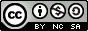 Rhestrwch dair sgil/priodwedd sy'n bwysig yn rôl mentor yn eich barn chi, ac esboniwch sut rydych chi wedi dangos pob un o'r rhain yn ddiweddar. (Dim mwy na 50 gair ar gyfer pob un)Esboniwch pam yr hoffech fod yn fentor a rhowch fanylion unrhyw brofiad arall sy'n berthnasol i'r rôl. (Dim mwy na 100 o eiriau)